Caracterização da situação profissional dos DiplomadosMestrado em Engenharia Geológica e de MinasPrincipais observaçõesA dimensão reduzida da coorte de diplomados e consequentemente do número de respostas válidas inviabiliza a produção de estatísticas, contudo destaca-se a seguinte informação:Dos 4 inquiridos, 3 são trabalhadores por conta de outrem (1 a trabalhar na Agência Portuguesa do Ambiente e 2 na Costa Blanca, baseados em Angola). O valor médio remuneratório destes diplomados é de 2616€. O outro diplomado está a frequentar um estágio remunerado na Galp Energia auferindo uma bolsa de estágio no valor de 1250€Todos os diplomados inquiridos estão satisfeitos com a formação obtida no IST.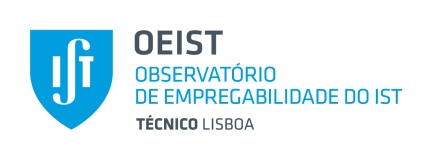 Notas metodológicasContactos & InformaçãoNúcleo de Estudos & ProjectosTel. 21 841 97 97 ● 21 841 71 81Joao.patricio@tecnico.ulisboa.ptJoao.paiva.fernandes@tecnico.ulisboa.ptN.º Diplomados (N)9N.º de respostas válidas (n)4Taxa de Resposta44,4%